Temat lekcji: Wiązanie kowalencyjne.Cele lekcji:
1. Potrafię opisać funkcję elektronów zewnętrznej powłoki w łączeniu się atomów; 
2. Potrafię stosować pojęcie elektroujemmności do określania rodzaju wiązań w podanych substancjach;
3. Na przykładzie cząsteczek: H2, Cl2, N2, CO2, H2O, HCl, NH3, CH4 potrafię opisać powstawanie wiązań chemicznych; 
4. Potrafię zapisać wzory sumaryczne i strukturalne tych cząsteczek.dublet elektronowy - ________________ (e) na powłoce ____________________oktet elektronowy – 8 elektronów (e) na powłoce ____________________________Atomy pierwiastków dążą do uzyskania _________________________ najbliższego___________________________ . 
To trwały stan elektronowy w _____________________ .Atomy _________________________  tego samego pierwiastka i różnych pierwiastków chemicznych łączą się 
w cząsteczki przez uwspólnianie ________________walencyjnych. W ten sposób uzyskują najtrwalsze konfiguracje elektronowe, czyli konfiguracje leżących najbliżej ____________________ szlachetnych.Elektroujemność pierwiastka chemicznego jest to __________________ atomu danego pierwiastka chemicznego do _____________________ elektronów tworzących wiązanie chemiczne. Podaje się ją w liczbach od ______ do _______ .Na podstawie różnicy elektroujemności ( ∆E ) pierwiastków chemicznych określa się rodzaj wiązania chemicznego (kowalencyjne lub jonowe).gdy ∆E < 1,7 – wiązanie kowalencyjne,                           gdy ∆E ≥ 1,7 – wiązanie jonoweW cząsteczkach, które tworzą atomy takich ______________ pierwiastków chemicznych, wspólna para elektronowa znajduje się w __________________________ odległości od obydwu atomów. Natomiast w cząsteczkach tworzonych przez różne pierwiastki niemetaliczne, wspólna para elektronowa jest __________________ w stronę atomu 
o wyższej elektroujemności. 
Powstaje wówczas wiązanie kowalencyjne _________________________________ . Zamaluj na czerwono kratki odpowiadające trzem pierwiastkom chemicznym o największej elektroujemności,a na niebiesko – trzem o najmniejszej. W pokolorowane kratki układu okresowego wpisz symbole chemicznepierwiastków oraz odpowiadające im wartości elektroujemności.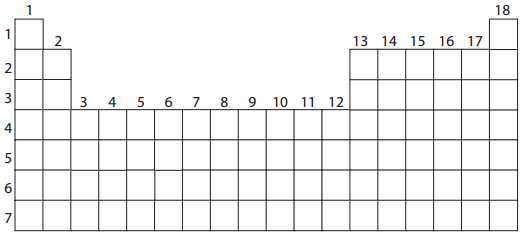 